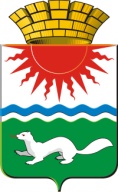 ДУМА СОСЬВИНСКОГО ГОРОДСКОГО ОКРУГА Пятый созыв Сорок первое заседаниеРЕШЕНИЕот 08.10.2015 № 412 р.п. СосьваО признании утратившим силу решение Думы Серовского района от 27.12.2005 № 146 «Об установлении размера дохода, приходящегося на каждого члена семьи и стоимости имущества, находящегося в собственности членов семьи и подлежащего налогообложению, в целях признания граждан малоимущими и предоставления им по договорам социального найма жилых помещений муниципального жилого фонда»В целях приведения нормативных актов органов местного самоуправления Сосьвинского городского округа в соответствие с Уставом Сосьвинского городского округа, руководствуясь статьями 22, 45 Устава Сосьвинского городского округа, Дума Сосьвинского городского округа РЕШИЛА:1. Признать утратившим силу решение Думы Серовского района от 27.12.2005 № 146 «Об установлении размера дохода, приходящегося на каждого члена семьи и стоимости имущества, находящегося в собственности членов семьи и подлежащего налогообложению, в целях признания граждан малоимущими и предоставления им по договорам социального найма жилых помещений муниципального жилого фонда».2. Контроль за исполнением настоящего решения возложить на постоянную депутатскую комиссию по строительству, транспорту, связи, жилищно-коммунальному хозяйству (И.С. Радыгин).Глава Сосьвинскогогородского округа                                                                                        А.А. Сафонов